РЕШЕНИЕРассмотрев проект решения о внесении изменения в Решение Городской Думы Петропавловск-Камчатского городского округа от 01.11.2016 № 513-нд 
«О должностном знаке председателя Городской Думы Петропавловск-Камчатского городского округа», внесенный председателем Городской Думы Петропавловск-Камчатского городского округа Монаховой Г.В., в соответствии со статьей 28 Устава Петропавловск-Камчатского городского округа Городская Дума Петропавловск-Камчатского городского округаРЕШИЛА:1. Принять Решение о внесении изменения в Решение Городской Думы Петропавловск-Камчатского городского округа от 01.11.2016 № 513-нд 
«О должностном знаке председателя Городской Думы Петропавловск-Камчатского городского округа».2. Направить принятое Решение Главе Петропавловск-Камчатского городского округа для подписания и обнародования.РЕШЕНИЕот 12.10.2018 № 107-ндО внесении изменения в Решение Городской Думы Петропавловск-Камчатского городского округа от 01.11.2016 № 513-нд 
«О должностном знаке председателя Городской Думы 
Петропавловск-Камчатского городского округа»Принято Городской Думой Петропавловск-Камчатского городского округа(решение от 10.10.2018 № 274-р)1. Часть 2 статьи 2 изложить в следующей редакции:«2. Главным элементом должностного знака председателя Городской Думы является медальон сложной формы в виде художественного изображения герба Петропавловск-Камчатского городского округа (далее – городской округ) с частью дополнительных элементов, заключенного в картуш оригинальной формы. Художественное изображение герба городского округа с частью дополнительных элементов помещено в картуш на лучистом фоне. Картуш имеет необычную форму, одновременно напоминающую и раскрытую книгу – как символ закона, законодательной власти, и стилизованное изображение сердца – как символ внимательного, не формального, но «сердечного» отношения к своей работе. Переходное звено между медальоном и цепью выполнено в виде восьмилучевой звезды. Звезда, расположенная над гербом городского округа, символизирует добрую «путеводную звезду» и одновременно напоминает 8 румбов компаса, что указывает на «морскую» историю и расположение городского округа, символизирует четкие нравственные ориентиры, верность выбранному пути. В целом форма картуша с переходным звеном над ним символизируют верность духу и букве Закона в сочетании с высокой духовностью.».2. Настоящее Решение вступает в силу после дня его официального опубликования.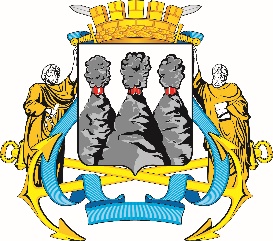 ГОРОДСКАЯ ДУМАПЕТРОПАВЛОВСК-КАМЧАТСКОГО ГОРОДСКОГО ОКРУГАот 10.10.2018 № 274-р13-я (внеочередная) сессияг.Петропавловск-КамчатскийО принятии решения о внесении изменения в Решение Городской Думы Петропавловск-Камчатского городского округа от 01.11.2016 № 513-нд 
«О должностном знаке председателя Городской Думы Петропавловск-Камчатского городского округа»Председатель Городской Думы Петропавловск-Камчатского городского округаГ.В. МонаховаГОРОДСКАЯ ДУМАПЕТРОПАВЛОВСК-КАМЧАТСКОГО ГОРОДСКОГО ОКРУГАГлаваПетропавловск-Камчатского городского округаВ.Ю. Иваненко